New York University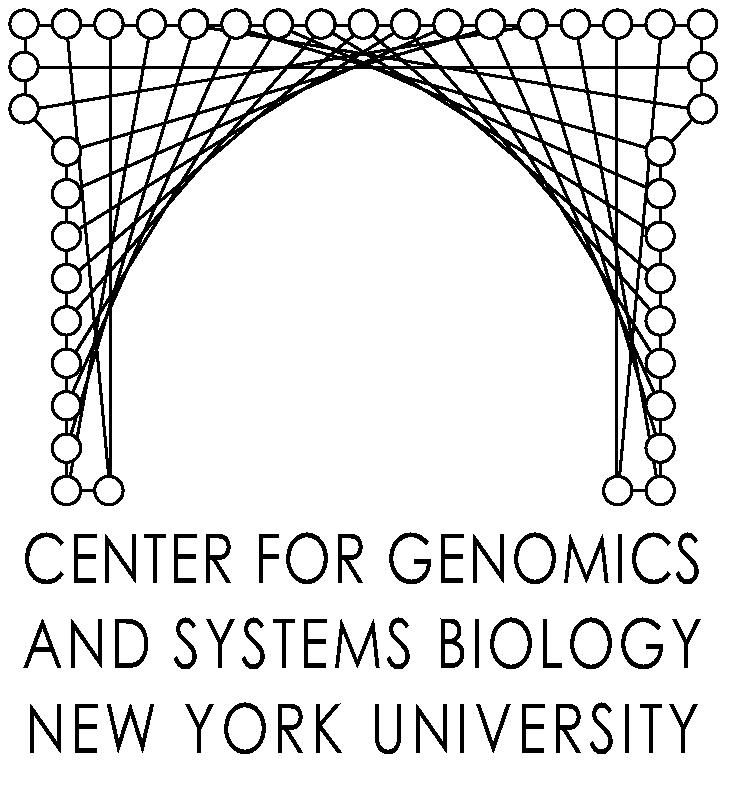 A private university in the public serviceCenter for Genomics and Systems Biology12 Waverly PlaceNew York, NY 10003Dec. 8, 2011Monsanto visit to NYU Center for Genomics & Systems Biology“Systems Biology and VirtualPlant “AGENDA9:00-9:30 Introductions & refreshments (Board Room, 8th floor)9:30-10:00 Overview  “Plant systems Biology: From predictive modeling to trait evolution” Gloria Coruzzi 10:00-10:30 VirtualPlant: A tool for systems biology.Manpreet Katari10:30-1:00  Hands-on VP session with lunch1:00- 2:00 Future workDennis Shasha 2:00-3:00 Open discussion Attendees:   NYU:   Dennis Shasha, Professor, Courant Institute of Mathematical SciencesGloria Coruzzi, Carroll & Milton Petrie Professor, Center for Genomics & Systems Biology	Manpreet Katari, Clinical Assistant Professor, Center for Genomics & Systems Biology	Roberto Jimeno, Programmer	John Sabini, Programmer	Sadhana Chitale, Office of Industrial LiaisonMonsanto	Dr. David Russell, Director Technology Prospecting Dr. Virginia Ursin, Technology Prospecting Lead